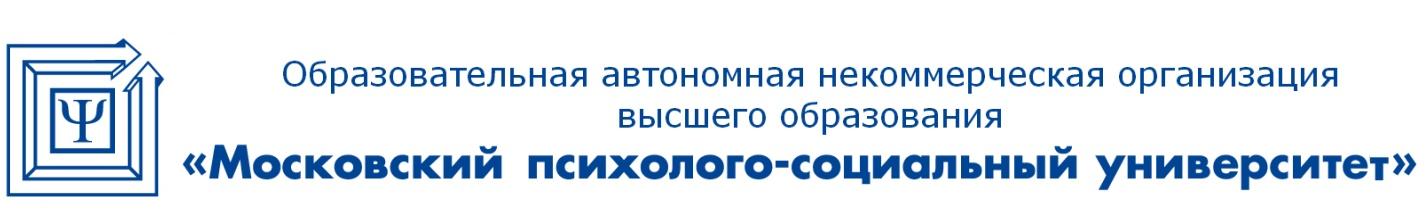 Лицензия: регистрационный № 1478 от 28 мая 2015 года, на бланке серии 90Л01 №0008476Свидетельство о государственной аккредитации: регистрационный № 2783 от 07 марта 2018 года, на бланке серии 90А01 №0002920115191, г. Москва, 4-й Рощинский проезд, 9А  / Тел: + 7 (495) 796-92-62  /  E-mail: mpsu@mpsu.ruПринято:Решение Ученого совета От «30» августа 2019 г.Протокол №1Рабочая программа учебной дисциплиныВведение в специальностьНаправление подготовки38.03.03 Управление персоналомНаправленность (профиль) подготовкиУправление персоналом организацииКвалификация (степень) выпускникаБакалаврФорма обученияЗаочнаяМосква, 2019СОДЕРЖАНИЕ1. Перечень планируемых результатов обучения по учебной дисциплине (модулю), соотнесённых с планируемыми результатами освоения основной профессиональной образовательной программыВ результате освоения ОПОП бакалавриата обучающийся должен овладеть следующими результатами обучения по дисциплине (модулю) Введение в специальность:2.Место учебной дисциплины  в структуре основной профессиональной образовательной программы бакалавриата:Учебная дисциплина  Б1.В.08  Введение в специальность  -  является обязательной дисциплиной   вариативной  части.  Для освоения учебной дисциплины необходимы компетенции, сформированные в рамках следующих учебных дисциплин ОПОП:  Социология.Дисциплина изучается на 1 курсе во 2 семестре (для заочной формы обучения). 3.Объем дисциплины (модуля) в зачетных единицах с указанием количества академических часов, выделенных на контактную работу обучающихся с преподавателем (по видам занятий) и на самостоятельную работу обучающихсяОбщая трудоемкость дисциплины «Введение в специальность» составляет 108  часов, 3 зачетные единицы.3.1. Объём дисциплины (модуля) по видам учебных занятий (в часах)4.Содержание дисциплины, структурированное по темам (разделам) с указанием отведенного на них количества академических часов и видов учебных занятий4.1. Разделы дисциплины (модуля) и трудоемкость по видам учебных занятий (в академических часах)для заочной формы обучения 4.2 Содержание дисциплины, структурированное по разделам (темам) Введение. Содержание лекционного курсаФГОС ВО по направлению «Управление персоналом». Содержание основных управленческих дисциплин учебного процесса. Функциональная роль менеджера по персоналу в организации. Социально-экономическая значимость будущей профессии. Работа управленца, виды практических профессиональных задач. Специфика обучения в университете.Тема 1. «Управление персоналом» в системе современного знания.Содержание лекционного курсаЭволюция теории и практики управления персоналом. Принципы системного подхода к теории и практике управления персоналом. Уровни организации управления персоналом. Микро-уровень: психофизиология, психология и эргономика. Мезо-уровень: социальная психология, социология, деловое администрирование, правоведение. Макроуровень: интегративные дисциплины, статистика, страноведение. Содержание практических занятийВыступления студентов о месте «Управления персоналом» в системе современного знания. Подготовка эссе по теме.Тема 2. «Управление персоналом» в системе научного менеджмента.Содержание лекционного курсаВзаимосвязь и отличия профилей в сфере управления персоналом: «Управление персоналом организации», «Управление персоналом государственной и муниципальной службы», «Управление занятостью», «Управление безопасностью труда», «Управление профессиональным развитием персонала», «Аудит и контроллинг персонала» и т.п. Роль и функции менеджера. Цель и задачи специалиста по управлению персоналом.Тема 3. Эволюция теории и практики управления персоналом.Содержание лекционного курсаКраткий исторический обзор: Тейлор, Гантт, Файоль, Мак-Грегор, Мейо, Оучи, Друкер, Шумпетер и др. – от работы с кадрами к развитию человеческих ресурсов. Современные проблемы теории и практики управления персоналом. Основные парадигмы управления персоналом. Управление трудовыми ресурсами, управление кадрами, управление человеческими ресурсами.Содержание практических занятий1. Разработка и заполнение рабочей таблицы по сходствам и различиям общих и конкретных методов управления с соответствующей аргументацией на основе анализа основных парадигм управления персоналом.2. Подготовка реферата по теме.Тема 4. Основные подходы к управлению персоналом.Содержание лекционного курсаСравнительный анализ эффективности основных подходов. Технологический подход, индивидуализация, партнерство, движение персонала. Основные концепции управления персоналом. Модели работника.Содержание практических занятийТематические дискуссии по основным подходам к управлению персоналом. Проблемные вопросы:1. Сравнительный анализ основных подходов к управлению персоналом. 2. Технологический подход: принципы, методы, недостатки.3. Основные характеристики индивидуализации и партнерства.4. Движение и развитие персонала – современные подходы к управлению персоналом.Тема 5. Стратегии управления персоналом.Содержание лекционного курсаСтратегия издержек и стратегия ресурсов. Взаимосвязь стратегии управления персоналом и стратегии фирмы. Предпринимательская стратегия, стратегии динамичного роста, прибыльности, круговорота, ликвидационная. Связь стратегии и организационной культуры.Содержание практических занятийМозговые штурмы по анализу основных стратегий управления персоналом. Проблемные вопросы:1. Различия двух основных стратегий управления персоналом: стратегии издержек и стратегии ресурсов.2. Содержание стратегии ресурсов как ключевого подхода к управлению персоналом в современной организации. 3. Связь стратегии развития компании со стратегией управления персоналом.4. Стратегическая роль руководителя службы персонала в крупных развивающихся компаниях.5. Основные черты предпринимательской стратегии управления персоналом. 6. Преимущества и ограничения стратегий динамичного роста и прибыльности.7. Различия стратегии круговорота и ликвидационной стратегии.Тема 6. Профессиональные и психологические требования к личности менеджера по персоналу.Содержание лекционного курсаТребуемые качества менеджера по персоналу: основные, желаемые, противопоказания. Способности, личностные особенности, умения и навыки. Карта компетенций современного менеджера по персоналу. Модель эффективного управленца.Содержание практических занятийКейс-методы изучения и анализа основных требований к личности менеджера по персоналу.Разработка и анализ ситуаций на темы:1. Профессиональные качества современного менеджера по персоналу. 2. Личностные особенности успешного менеджера по персоналу.3. Основные персонал-технологии.4. Модель ключевых компетенций менеджера по персоналу.Тема 7. Принципы работы менеджера по персоналу в организации.Содержание лекционного курсаСистема управления персоналом организации. Принципы системности, категоризации, комплексности. Планомерность и импровизация. Личная стратегия. Значение самоменеджмента для организации. Организация и планирование личной работы менеджера.Содержание практических занятийВыступления студентов по общим принципам работы менеджера по персоналу.Устные выступления студентов по вопросам:1. Элементы СУП (Системы Управления Персоналом). 2. Принцип системности в работе менеджера по персоналу. 3. Особенности работы менеджера по персоналу с различными категориями работников организации.4. Основные направления плана развития персонала. 5. Саморазвитие как ключевая составляющая личной стратегии менеджера по персоналу.Тема 8. Задачи и функции службы по управлению персоналом в организации.Содержание лекционного курсаФакторы внешней среды: глобализация, информационные технологии, комплексное управление качеством, диверсификация рабочей силы. Основные процессы управления персоналом. Кадровая стратегия и кадровая политика. Отбор, найм, адаптация, обучение и продвижение персонала в современной организации.Содержание практических занятийМетод дерева решений по задачам и функциям службы управления персоналом в организации.Тематическая дискуссия по вопросам:1. Назовите основные причины и факторы перехода от узкоспециализированного отдела кадров к многопрофильной и службе управления персоналом? 2. Какова роль службы управления персоналом организации в условиях современной динамично развивающейся рабочей среды. 3. В чем, на ваш взгляд, роль и значение информационных технологий в системе управления персоналом организации. 4. Раскройте основные задачи и функции службы управления персоналом в современной организации.Обсуждение в группах вопроса:Основные изменения внешней среды, оказывающие существенное влияние на задачи и функции службы управления персоналом организации. Тема 9. Кадровая политика и кадровая стратегия в организации.Содержание лекционного курсаОсновные понятия: кадровая политика и кадровая стратегия. Этапы разработки кадровых стратегий. Варианты развития стратегий. Стратегия и миссия современной организации. Иерархия целей современной организации и управления персоналом.Содержание практических занятийРазработка проектов по темам: «Взаимосвязь кадровой политики и кадровой стратегии в современной организации», «Разработка кадровой стратегии в организации».Тема 10. Основы регламентации в системе управления персоналом организации.Содержание лекционного курсаПонятие регламент организации и регламент предприятия. Трудовой распорядок организации, правила трудового распорядка.  Организационное поведение и организационная культура как факторы в управлении персоналом.Содержание практических занятийОпрос (или блиц-опрос) по контрольным вопросам:Понятие «регламент организации».Понятие «регламент предприятия».Сущность и назначение Трудового распорядка организацииПравила трудового распорядка в организации.Организационное поведение.Понятие организационной культуры.Основные элементы организационной культуры.Организационная культура как фактор в управлении персоналом.Разработка студентами творческих практических заданий по теме на примерах конкретных организаций для последующего использования в учебном процессе.5. Перечень учебно-методического обеспечения для самостоятельной работы обучающихся по дисциплинеОдним из основных видов деятельности обучающегося является самостоятельная работа, которая включает в себя изучение лекционного материала, учебников и учебных пособий, первоисточников, подготовку сообщений, выступления на групповых занятиях, выполнение заданий преподавателя. Методика самостоятельной работы предварительно разъясняется преподавателем и в последующем может уточняться с учетом индивидуальных особенностей обучающихся. Время и место самостоятельной работы выбираются обучающимися по своему усмотрению с учетом рекомендаций преподавателя.Самостоятельную работу над дисциплиной следует начинать с изучения рабочей программы «Введение в специальность», которая содержит основные требования к знаниям, умениям и навыкам обучаемых. Обязательно следует вспомнить рекомендации преподавателя, данные в ходе установочных занятий. Затем – приступать к изучению отдельных разделов и тем в порядке, предусмотренном программой.Получив представление об основном содержании раздела, темы, необходимо изучить материал с помощью учебников,  указанных в разделе 7 указанной программы. Целесообразно составить краткий конспект или схему, отображающую смысл и связи основных понятий данного раздела и включенных в него тем. Затем, как показывает опыт, полезно изучить выдержки из первоисточников. При желании можно составить их краткий конспект. Обязательно следует записывать возникшие вопросы, на которые не удалось ответить самостоятельно.6.Фонд оценочных средств для проведения промежуточной аттестации обучающихся по дисциплинеФонд оценочных средств оформлен в виде приложения к рабочей программе учебной дисциплины «Введение в специальность».7.  Перечень основной и дополнительной учебной литературы, необходимой для освоения дисциплины	7.1 основная учебная литература:Архипова Н.И. Управление персоналом. Введение в профессию [Электронный ресурс]: учебное пособие/ Архипова Н.И., Назайкинский С.В., Седова О.Л.— Электрон. текстовые данные.— Москва: Российский государственный гуманитарный университет, 2019.— 130 c.— Режим доступа: http://www.iprbookshop.ru/89622.htmlЕмельянцев Н.В. Служба управления персоналом. Ч.1 [Электронный ресурс]: учебное пособие в 2-х частях/ Емельянцев Н.В.— Электрон. текстовые данные.— Симферополь: Университет экономики и управления, 2018.— 158 c.— Режим доступа: http://www.iprbookshop.ru/83941.htmlЕмельянцев Н.В. Служба управления персоналом. Ч.2 [Электронный ресурс]: учебное пособие в 2-х частях/ Емельянцев Н.В.— Электрон. текстовые данные.— Симферополь: Университет экономики и управления, 2018.— 134 c.— Режим доступа: http://www.iprbookshop.ru/83942.htmlКузьминов А.В. Современные проблемы управления персоналом [Электронный ресурс]: учебно-методическое пособие/ Кузьминов А.В.— Электрон. текстовые данные.— Симферополь: Университет экономики и управления, 2019.— 48 c.— Режим доступа: http://www.iprbookshop.ru/89497.html дополнительная учебная литература: 1. Инжиева Д.М. Управление персоналом [Электронный ресурс]: учебное пособие (курс лекций) / Инжиева Д.М.— Электрон. текстовые данные.— Симферополь: Университет экономики и управления, 2016.— 268 c.— Режим доступа: http://www.iprbookshop.ru/73272.html2. Управление персоналом [Электронный ресурс]: учебное пособие для студентов вузов, обучающихся по специальностям «Менеджмент организации» и «Управление персоналом»/ П.Э. Шлендер [и др.].— Электрон. текстовые данные.— Москва: ЮНИТИ-ДАНА, 2017.— 319 c.— Режим доступа: http://www.iprbookshop.ru/71073.html3. Управление персоналом [Электронный ресурс]: учебное пособие/ Г.И. Михайлина [и др.].— Электрон. текстовые данные.— Москва: Дашков и К, 2016.— 280 c.— Режим доступа: http://www.iprbookshop.ru/60537.html4. Чиликина И.А. Основы управления персоналом [Электронный ресурс]: курс лекций/ Чиликина И.А.— Электрон. текстовые данные.— Липецк: Липецкий государственный технический университет, ЭБС АСВ, 2016.— 76 c.— Режим доступа: http://www.iprbookshop.ru/74411.html нормативные правовые акты:1. «Трудовой кодекс Российской Федерации» от 30.12.2001 N 197-ФЗ (с изм. и доп.)/ http://www.consultant.ru2. Квалификационный справочник должностей руководителей, специалистов и других служащих (утв..постановлением Минтруда РФ от 21 августа 1998 г. № 37)./ http://base.garant.ru/180422/8. Современные профессиональные базы данных и информационные справочные системы1. Информационно-правовая система «Консультант+» - договор №2856/АП от 01.11.20072. Информационно-справочная система «LexPro» - договор б/н от 06.03.20133. Официальный интернет-портал базы данных правовой информации http://pravo.gov.ru4. Портал Федеральных государственных образовательных стандартов высшего образования http://fgosvo.ru5. Портал "Информационно-коммуникационные технологии в образовании" http://www.ict.edu.ru6. Научная электронная библиотека http://www.elibrary.ru/7. Национальная электронная библиотека http://www.nns.ru/8. Электронные ресурсы Российской государственной библиотеки http://www.rsl.ru/ru/root3489/all9. Web of Science Core Collection — политематическая реферативно-библиографическая и наукомтрическая (библиометрическая) база данных — http://webofscience.com10. Полнотекстовый архив ведущих западных научных журналов на российской платформе Национального электронно-информационного консорциума (НЭИКОН) http://neicon.ru11. Базы данных издательства Springer https://link.springer.com12. Открытые данные государственных органов http://data.gov.ru/Методические указания для обучающихся по освоению дисциплины (модуля)10.Лицензионное программное обеспечение:В процессе обучения на факультете экономики и права по всем направлениям подготовки используется следующее лицензионное программное обеспечение:11.Описание материально-технической базы, необходимой для осуществления образовательного процесса по дисциплине (модулю)Для построения эффективного учебного процесса Кафедра Управление персоналом располагает следующими материально-техническими средствами, которые используются в процессе изучения дисциплины:- доска;- персональные компьютеры, каждый из компьютеров подключен к сети Интернет;- экран;- мультимедийный проектор.- Карта «Российской Федерации»- Народы и плотность населения мира. Плакат- Плотность населения России. Наглядное пособие- Народы России. Наглядное пособие.В процессе преподавания и для самостоятельной работы обучающихся используются также компьютерные классы аудиторий 304 и 307. 205 каб .- учебная аудитория для проведения занятий лекционного типа, занятий семинарского типа, текущего контроля и промежуточной аттестации. 12.Особенности реализации дисциплины для инвалидов и лиц с ограниченными возможностями здоровьяДля обеспечения образования инвалидов и обучающихся с ограниченными возможностями здоровья разрабатывается адаптированная образовательная программа, индивидуальный учебный план с учетом особенностей их психофизического развития и состояния здоровья, в частности применяется индивидуальный подход к освоению дисциплины, индивидуальные задания: рефераты, письменные работы и, наоборот, только устные ответы и диалоги, индивидуальные консультации, использование диктофона и других записывающих средств для воспроизведения лекционного и семинарского материала.В целях обеспечения обучающихся инвалидов и лиц с ограниченными возможностями здоровья библиотека комплектует фонд основной учебной литературой, адаптированной к ограничению их здоровья, предоставляет возможность удаленного использования электронных образовательных ресурсов, доступ к которым организован в МПСУ. В библиотеке проводятся индивидуальные консультации для данной категории пользователей, оказывается помощь в регистрации и использовании сетевых и локальных электронных образовательных ресурсов, предоставляются места в читальных залах, оборудованные программами невизуального доступа к информации, экранными увеличителями и техническими средствами усиления остаточного зрения.Иные сведения и (или) материалыНе предусмотрены.Составитель: к.и.н., доцент Горелова С.И.14. Лист регистрации измененийРабочая программа учебной дисциплины (модуля) обсуждена и утверждена на заседании Ученого совета от «24» июня 2013 г. протокол № 10Перечень планируемых результатов обучения по дисциплине (модулю), соотнесенных с планируемыми результатами освоения основной профессиональной образовательной программы3Место учебной дисциплины (модуля) в структуре основной профессиональной образовательной программы бакалавриата 3Объем дисциплины (модуля) в зачетных единицах с указанием количества академических часов, выделенных на контактную работу обучающихся с преподавателем (по видам занятий) и на самостоятельную работу обучающихся33.1 Объём дисциплины (модуля) по видам учебных занятий (в часах)4Содержание дисциплины (модуля), структурированное по темам (разделам) с указанием отведенного на них количества академических часов и видов учебных занятий4 Разделы дисциплины (модуля) и трудоемкость по видам учебных занятий (в академических часах)4 Содержание дисциплины (модуля), структурированное по разделам (темам)6Перечень учебно-методического обеспечения для самостоятельной работы обучающихся по дисциплине (модулю)9Фонд оценочных средств для проведения промежуточной аттестации обучающихся по дисциплине (модулю)9Перечень основной и дополнительной учебной литературы, необходимой для освоения дисциплины (модуля)7.1. Основная учебная литература7.2. Дополнительная учебная литература7.3. Нормативные правовые акты10101010Современные профессиональные базы данных и информационные справочные системы11Методические указания для обучающихся по освоению дисциплины (модуля)11Лицензионное программное обеспечение15Описание материально-технической базы, необходимой для осуществления образовательного процесса по дисциплине (модулю)15Особенности реализации дисциплины для инвалидов и лиц с ограниченными возможностями здоровья16Иные сведения и (или) материалы16 Лист регистрации изменений17Коды компетенцийРезультаты освоения ОПОП Содержание компетенцийПеречень планируемых результатов обучения по учебной дисциплинеОПК-1Знание основ современной философии и концепций управления персоналом, сущности и задач, закономерностей, принципов и методов управления персоналом, умение применять теоретические положения в практике управления персоналом организации. Знать: весь комплекс современных концепций управления персоналом.Уметь: определять сущность, закономерности, принципы и методы управления персоналом. Владеть: навыками применения теоретических знаний в практической деятельности.  ПК-1Знанием основ разработки и реализации концепции управления персоналом, кадровой политики организации, основ стратегического управления персоналом, основ формирования и использования трудового потенциала и интеллектуального капитала организации, отдельного работника, а также основ управления интеллектуальной собственностью и умение применять из на практикеЗнать: методологию и теоретические основы разработки концепции управления персоналом и кадровой политики организации; основы стратегического управления персоналом.Уметь: эффективно использовать трудовой и интеллектуальный потенциал организации; Владеть: технологиями применения теоретических знаний в практической деятельностиОбъем дисциплиныВсего часовОбъем дисциплиныЗаочная форма обученияОбщая трудоемкость дисциплины3Объем дисциплины в часах108Контактная работа10Лекции 4Практические6КонтрольСамостоятельная работа94Вид промежуточной аттестации обучающегося Зачёт4№Разделы и темыдисциплиныСеместрВиды учебной работы, включая самостоятельную работу студентов и трудоемкость (в часах)Виды учебной работы, включая самостоятельную работу студентов и трудоемкость (в часах)Виды учебной работы, включая самостоятельную работу студентов и трудоемкость (в часах)Виды учебной работы, включая самостоятельную работу студентов и трудоемкость (в часах)Виды учебной работы, включая самостоятельную работу студентов и трудоемкость (в часах)Виды учебной работы, включая самостоятельную работу студентов и трудоемкость (в часах)Виды учебной работы, включая самостоятельную работу студентов и трудоемкость (в часах)Виды учебной работы, включая самостоятельную работу студентов и трудоемкость (в часах)Формы текущего контроля успеваемостиФорма промежуточной аттестации(по семестрам)№Разделы и темыдисциплиныСеместрВСЕГОИз них аудиторные занятияИз них аудиторные занятияИз них аудиторные занятияИз них аудиторные занятияСамостоят.работаКонтрольная работаКурсовая работаФормы текущего контроля успеваемостиФорма промежуточной аттестации(по семестрам)№Разделы и темыдисциплиныСеместрВСЕГОЛекцииЛаборатор.практикумПрактическ.занятияИнтерактивСамостоят.работаКонтрольная работаКурсовая работаФормы текущего контроля успеваемостиФорма промежуточной аттестации(по семестрам)Введение244опросТема 1. «Управление персоналом» в системе современного знания.21019Термин-словарьТема 2. Специальность «Управление персоналом» в системе научного менеджмента.21019опросТема 3. Эволюция теории и практики управления персоналом.21019рефератТема 4. Основные подходы к управлению персоналом.21019опросТема 5. Стратегии управления персоналом.21019опросТема 6. Профессиональные и психологические требования к личности менеджера по персоналу.21019опросТема 7. Принципы работы менеджера по персоналу в организации.21019опросТема 8. Задачи и функции службы по управлению персоналом в организации.21019опросТема 9. Кадровая политика и кадровая стратегия в организации.21019опросТема 10. Основы регламентации в системе управления персоналом организации .21019ОпросТермин-словарьЗачёт44Всего:108469444 (Зачёт)Вид деятельностиМетодические указания по организации деятельности обучающегосяЛекцияНаписание конспекта лекций: кратко, схематично, последовательно фиксировать основные положения, выводы, формулировки, обобщения; помечать важные мысли, выделять ключевые слова, термины. Проверка терминов, понятий с помощью энциклопедий, словарей, справочников с выписыванием толкований в тетрадь. Обозначить вопросы, термины, материал, который вызывает трудности, пометить и попытаться найти ответ в рекомендуемой литературе. Если самостоятельно не удается разобраться в материале, необходимо сформулировать вопрос и задать преподавателю на консультации, на практическом занятии. Уделить внимание следующим понятиям кадровые документы, трудовые книжки, распорядительные и организационные документы, формирование дел, архив и др.Практические занятияПроработка рабочей программы, уделяя особое внимание целям и задачам, структуре и содержанию дисциплины. Конспектирование источников. Работа с конспектом лекций, подготовка ответов к контрольным вопросам, просмотр рекомендуемой литературы, работа с конспектом лекций. Реферат/докладПоиск литературы и составление библиографии, использование от 3 до 5 научных работ, изложение мнения авторов и своего суждения по выбранному вопросу; изложение основных аспектов проблемы. Ознакомиться со структурой и оформлением доклада.обучающийся вправе избрать для доклада любую тему в пределах программы учебной дисциплины. Важно при этом учитывать ее актуальность, научную разработанность, возможность нахождения необходимых источников для изучения темы доклада, имеющиеся у обучающегося начальные знания и личный интерес к выбору данной темы. После выбора темы доклада составляется перечень источников (монографий, научных статей, законодательных и иных нормативных правовых актов, справочной литературы, содержащей комментарии, статистические данные и т.п.). Доклад - это самостоятельная учебно-исследовательская работа обучающегося, где автор  раскрывает суть исследуемой проблемы, приводит различные точки зрения, а также собственные взгляды на нее. Содержание материала должно быть логичным, изложение материала носит проблемно-поисковый характер.Примерные этапы работы над докладом: формулирование темы (тема должна быть актуальной, оригинальной и интересной по содержанию); подбор и изучение основных источников по теме (как правило, не менее 7); составление библиографии; обработка и систематизация информации; разработка плана; написание доклада; публичное выступление с результатами исследования (на семинаре, на консультации).Доклад/реферат должен отражать: знание современного состояния проблемы; обоснование выбранной темы; использование известных результатов и фактов; полноту цитируемой литературы, актуальность поставленной проблемы; материал, подтверждающий научное, либо практическое значение в настоящее время. Защита доклада или выступление с докладом продолжается в течение 5-7 минут по плану. Выступающему, по окончании представления доклада, могут быть заданы вопросы по теме доклада.Рекомендуемый объем доклада/реферата 10-15 страниц компьютерного (машинописного) текста, доклада – 2-3 страницы. Терминологический словарьСамостоятельная работаСамостоятельная работа проводится с целью: систематизации и закрепления полученных теоретических знаний и практических умений обучающихся; углубления и расширения теоретических знаний обучающихся; формирования умений использовать нормативную,  правовую, справочную документацию, учебную литературу; развития познавательных способностей и активности обучающихся: творческой инициативы, самостоятельности, ответственности, организованности; формирование самостоятельности мышления, способностей к саморазвитию, совершенствованию и самоорганизации; развитию исследовательских умений обучающихся.Формы и виды самостоятельной работы обучающихся: чтение основной и дополнительной литературы – самостоятельное изучение материала по рекомендуемым литературным источникам; работа с библиотечным  каталогом, самостоятельный подбор необходимой литературы; работа со словарем, справочником; поиск необходимой информации в сети Интернет; конспектирование  источников; реферирование источников; составление аннотаций к прочитанным литературным  источникам; составление рецензий и отзывов на прочитанный материал; составление  обзора  публикаций  по  теме; составление и разработка терминологического словаря; составление хронологической таблицы; составление библиографии (библиографической картотеки); подготовка к различным формам текущей и промежуточной аттестации.Технология организации самостоятельной работы обучающихся включает использование информационных и материально-технических ресурсов образовательного учреждения: библиотеку с читальным залом, укомплектованную в соответствии с существующими нормами; учебно-методическую базу учебных кабинетов, компьютерные классы с  возможностью работы в сети  Интернет; аудитории (классы) для консультационной деятельности; учебную и учебно-методическую литературу, разработанную с учетом увеличения доли самостоятельной работы обучающихся, и иные  методические материалы.Перед выполнением обучающимися внеаудиторной самостоятельной работы преподаватель проводит консультирование по выполнению задания, который включает цель задания, его содержания, сроки выполнения, ориентировочный объем работы, основные требования к результатам работы, критерии оценки. Во время выполнения обучающимися внеаудиторной самостоятельной работы и при необходимости преподаватель может проводить групповые консультации. Самостоятельная работа может осуществляться индивидуально или группами обучающихся в зависимости от цели, объема, конкретной тематики самостоятельной работы, уровня сложности, уровня умений обучающихся.Контроль самостоятельной работы обучающихся предусматривает: соотнесение содержания контроля с целями обучения; объективность контроля; валидность контроля (соответствие предъявляемых заданий тому, что предполагается проверить)Устный опросМетод опроса является наиболее распространенным при проверке и оценке знаний. Сущность этого метода заключается в том, что преподаватель задает слушателю вопросы по содержанию изученного материала и побуждает их к ответам, выявляя, таким образом, качество и полноту его усвоения. Поскольку устный опрос является вопросно-ответным способом проверки знаний учащихся, его еще иногда называют беседой.При устном опросе преподаватель расчленяет изучаемый материал на отдельные смысловые единицы (части) и по каждой из них задает слушателям вопросы. Но можно предлагать слушателям воспроизводить ту или иную изученную тему полностью с тем, чтобы они могли показать осмысленность, глубину и прочность усвоенных знаний, а также их внутреннюю логику. По многим дисциплинам устный опрос (беседа) сочетается с выполнением слушателями устных заданий. Будучи эффективным и самым распространенным методом проверки и оценки знаний слушателей. При устном опросе могут применяться следующие виды опроса:- фронтальный опрос состоит в том, что преподаватель расчленяет изучаемый материал на сравнительно мелкие части с тем, чтобы таким путем проверить знания большего числа слушателей. При фронтальном, его также называют беглым, опросе не всегда легко выставлять учащимся оценки, так как ответ на 1-2 мелких вопроса не дает возможности определить ни объема, ни глубины усвоения пройденного материала.- уплотненный опрос заключается в том, что преподаватель вызывает одного слушателя для устного ответа, а четырем-пяти слушателям предлагает дать письменные ответы на вопросы, подготовленные заранее на отдельных листках (карточках). Уплотненным этот опрос называется потому, что преподаватель вместо выслушивания устных ответов просматривает (проверяет) письменные ответы слушателей и выставляет за них оценки, несколько "уплотняя", т.е. экономя время на проверку знаний, умений и навыков.Известной модификацией устного опроса является также выставление отдельным слушателям, так называемого полекционного балла. Полекционный балл выставляется за знания, которые отдельные слушатели проявляют в течение всего практического занятия. Так, слушатель может дополнять, уточнять или углублять ответы своих товарищей, подвергающихся устному опросу. Потом он может приводить примеры и участвовать в ответах на вопросы преподавателя при изложении нового материала, проявлять сообразительность при закреплении знаний, обнаруживая, таким образом, хорошее усвоение изучаемой темы. Выставление поурочного балла позволяет поддерживать познавательную активность и произвольное внимание слушателей, а также делать более систематической проверку их знаний.ЗачётПри подготовке к зачету необходимо ориентироваться на конспекты лекций, рекомендуемую литературу и др. Основное в подготовке к сдаче зачета по дисциплине «Введение в специальность» - это повторение всего материала дисциплины, по которому необходимо сдавать зачёт. При подготовке к сдаче зачета обучающийся весь объем работы должен распределять равномерно по дням, отведенным для подготовки к зачету, контролировать каждый день выполнение намеченной работы. Подготовка обучающегося к зачету  включает в себя три этапа:- самостоятельная работа в течение семестра;- непосредственная подготовка в дни, предшествующие зачету по темам курса; - подготовка к ответу на задания, содержащиеся в билетах зачета.Для успешной сдачи зачета по дисциплине «Введение в специальность» обучающиеся должны принимать во внимание, что:- все основные вопросы, указанные в рабочей программе, нужно знать, понимать их смысл и уметь его разъяснить;- указанные в рабочей программе формируемые профессиональные компетенции в результате освоения дисциплины должны быть продемонстрированы обучающимся;- семинарские занятия способствуют получению более высокого уровня знаний и, как следствие, более высокой оценке на зачете;- готовиться к зачёту необходимо начинать с первой лекции и первого семинара.Программный продуктТипТип лицензииДополнительные сведенияMicrosoft Windows XP Professional RussianОперационная системаOEM-лицензииПоставляются в составе готового компьютераMicrosoft Windows 7 ProfessionalОперационная системаOEM-лицензииПоставляются в составе готового компьютераMicrosoft Office 2007Программный пакетMicrosoft Open LicenseЛицензия № 45829385 от 26.08.2009 (бессрочно)Microsoft Office 2010 ProfessionalПрограммный пакетMicrosoft Open LicenseЛицензия № 48234688 от 16.03.2011Microsoft Office 2010 ProfessionalПрограммный пакетMicrosoft Open LicenseЛицензия № 49261732 от 04.11.2011DrWEB Entrprise SuiteКомплексная система антивирусной защитыMicrosoft Open LicenseЛицензия № 126408928, действует до 13.03.2018IBM SPSS Statistic BASEПрикладное ПОДоговорЛицензионный договор № 20130218-1 от 12.03.2013MathCAD EducationПрикладное ПОДоговор-офертаЛицензионный договор № 456600 от 19.03.20131C:Бухгалтерия 8 учебная версияИнформационная системаДоговорДоговор № 01/200213 от 20.02.2013LibreOfficeПрограммный пакетLesser General Public LicenseОферта (свободная лицензия)SciLabПрикладное ПОCeCILLОферта (свободная лицензия)№ 
п/пСодержание измененияРеквизиты
документа
об утверждении
измененияДата
введения
измененияУтверждена и введена в действие решением Ученого совета на основании Федерального государственного образовательного стандарта высшего профессионального образования по направлению подготовки 080400 Управление персоналом (квалификация (степень) «бакалавр»), утвержденного приказом Министерства образования и науки Российской Федерации от 24.12.2010 г. № 2073Протокол заседания 
Ученого совета  от «24» июня 2013 года протокол № 10  01.09.2013Актуализирована решением Ученого совета с учетом развития науки, культуры, экономики, техники, технологий и социальной сферы Протокол заседания 
Ученого совета  от «30» июня 2014 года протокол № 801.09.2014Актуализирована решением Ученого совета с учетом развития науки, культуры, экономики, техники, технологий и социальной сферыПротокол заседания 
Ученого совета  от «29» июня 2015 года протокол № 1101.09.2015Актуализирована решением Ученого совета на основании утверждения Федерального государственного образовательного стандарта высшего образования по направлению подготовки 38.03.03 Управление персоналом (уровень бакалавриата), утвержденного приказом Министерства образования и науки Российской Федерации от 14.12.2015 г. № 1461Протокол заседания 
Ученого совета  от «01» февраля 2016 года протокол № 505.06.2016Актуализирована решением Ученого совета с учетом развития науки, культуры, экономики, техники, технологий и социальной сферыПротокол заседания 
Ученого совета  от «30» мая 2016 года    протокол № 801.09.2016Актуализирована решением Ученого совета с учетом развития науки, культуры, экономики, техники, технологий и социальной сферыПротокол заседания 
Ученого совета  от «28» августа 2017 года протокол № 1101.09.2017Актуализирована решением Ученого совета с учетом развития науки, культуры, экономики, техники, технологий и социальной сферыПротокол заседания 
Ученого совета  от «28» августа 2018 года протокол №701.09.2018Обновлена решением совместного заседания Совета и Кафедр факультета экономики и права ОАНО ВО «МПСУ»Протокол совместного заседания Совета и Кафедр факультета экономики и права ОАНО ВО «МПСУ» от 30 августа 2019 г. № 1.01.09.2019